4. Use the people around you..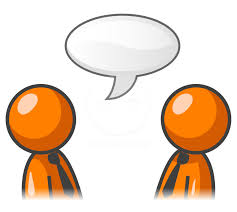 If you don’t understand something - a word, an instruction or a phrase - then ASK someone to explain the meaning. It could be a friend, a teacher, a buddy or you might take a note of it and ask your mum or dad or brother or sister later on. Ask if there is someone in your school who speaks the same language. They may be able to help you. It may be a pupil or a teacher.Other ways you can use people around you are:-Read your younger brother or sister a story in your language to practice readingAsk a friend or family to test you on new words using the Vocab cards (see previous post)Collect idiomatic phrases and see if you can use them in a conversation with a friend, ‘that was a piece of cake!’ ‘Come on pull your socks up!’Talk to your mum, dad or older brother or sister about the things you have learnt at school using either English or your home language. This cements the ideas in your head as well as developing whichever language you are talking in. If you have a problem talk to your class teacher, guidance teacher or additional support. They will all try to help you. Above all, keep talking to people, ask questions when you don’t understand. Useful phrases:-‘Can you explain that to me please.’ ‘Sorry I don’t understand, could you say that again.’‘Is this what this means.’ - then say what you think was meant.‘Have I understood this correctly?’ - then say what you think was meant.‘Can I use this in this way.’ - give an example of a sentence you want to use. 